BACCALAURÉAT PROFESSIONNEL - ÉTUDE ET DÉFINITION DE PRODUIT INDUSTRIELTemps conseilléLecture du sujet										(20 minutes)A – Détermination des efforts appliqués sur le câble de levage.	(60 minutes)A-1 Déterminons l'effort du câble sur le seuil mobile.A-2 Vérifions l'incidence des poulies sur l'effort transmis par le câble entre le seuil mobile et le treuil.A-3 Exploitons les résultats de l'étude mécanique - Choix du treuil.B – Détermination de la course du seuil de chargement mobile et vérificationde la fréquence de rotation de la manivelle du treuil. 	(70 minutes)B-1 Recherche de la course utile du câble du treuil de levage.B-2 Recherche de la fréquence de rotation de l'utilisateur sur le treuil.C – Vérification des dimensions des axes de poulies et du seuil mobile. 	(30 minutes)C-1 Dimensionnement des axes de poulies.C-2 Solution constructive du seuil mobile.Première partie :A. Détermination des efforts appliqués sur le câble de levage.Temps conseillé : 60 minHYPOTHÈSESLes liaisons sont supposées parfaites et le frottement est négligé.Le poids du véhicule 2 roues et du seuil mobile seront associés et s'appliqueront au même point G (centre de gravité).Le poids des autres pièces est négligeable au regard du poids de l'ensemble mobile étudié.DONNÉESLe mécanisme admet un plan de symétrie.La masse maximale du véhicule 2 roues est de 350 kg.La masse du seuil mobile est estimée à 50 kg.Prendre g = 10 m/s²A.1. Déterminons l'effort du câble sur le seuil mobile.Question n° 1 : 	Compléter le tableau des actions mécaniques en isolant le sous ensemble SE2.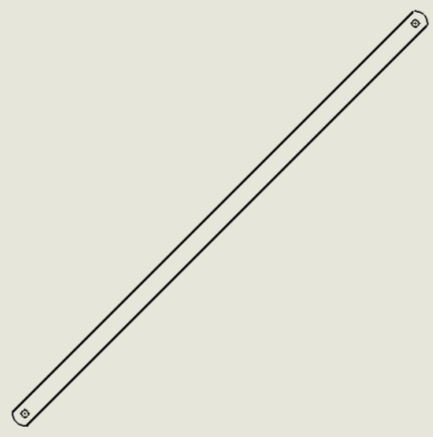 Question n° 2 : 	Appliquer le Principe Fondamental de la Statique sur le sous ensemble SE2 et en déduire la (ou les) direction(s) des forces  et  .Le sous ensemble SE2 est en équilibre sous l'action de deux forces.PFS :  = , les deux forces sont donc égales et directement opposées c'est-à-dire de même direction AB, de même intensité mais de sens opposés.Question n° 3 : 	Tracer sur le schéma ci-dessous, la (ou les) direction(s) des forces  et  s'exerçant sur le sous ensemble SE4.Question n° 4 : 	Calculer le poids de l'ensemble SE4 {seuil mobile + véhicule 2 roues}.m total = 350 + 50 = 400 kgp = m x g = 400 x 10p = 4000 NLe poids de l'ensemble est de 4000 N.Question n° 5 : 	Compléter le tableau des actions mécaniques en isolant le sous ensemble SE4.A.2. Vérifions l'incidence des poulies sur l'effort transmis par le câble entre le seuil mobile et le treuil.Le sous ensemble SE4 est un solide soumis à 4 forces, nous sommes dans l'incapacité de déterminer toutes les inconnues graphiquement et allons utiliser le logiciel de simulation Méca 3D afin de déterminer l'effort du câble sur ce dernier.La courbe ci-dessous est le résultat de la simulation mécanique de Méca3D de l’effort du câble sur SE4 de la position haute à la position basse.Évolution des efforts entre le câble et {SE4} de la position haute à la position basse.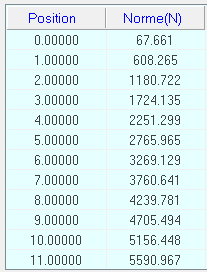 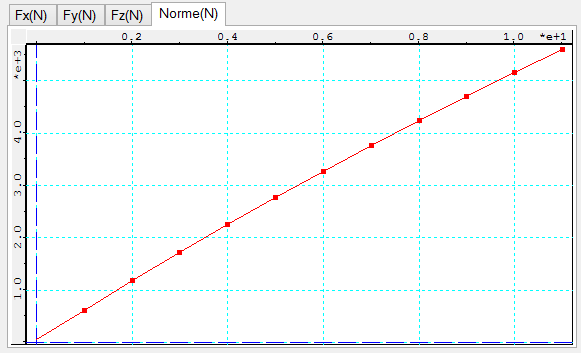 Question n° 6 : 	Déterminer à l’aide du graphique et du tableau ci-dessus l’effort maximal que doit exercer le câble sur le seuil mobile.II Ecâble→SE4II maxi = 5590,967 NQuestion n° 7 : 	Déterminer la position où les efforts seront maximum sur SE4.Les efforts sont maximums par rapport au sous ensemble SE4 dans la position 11, c'est-à-dire lorsque le seuil mobile sera en position basse.Question n° 8 : 	Compléter le tableau des actions mécaniques en isolant le sous ensemble {Câble + Poulie}.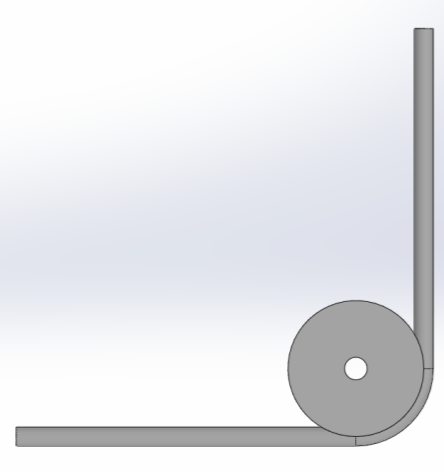 Question n° 9 : 	Appliquer le Principe Fondamental de la Statique sur l'ensemble {Câble + Poulie} pour une résolution graphique.L'ensemble {Câble + Poulie} est en équilibre sous l'action de trois forces concourantes.PFS :  = , Les trois forces sont donc concourantes en un point I et leur somme vectorielle =  telle que  +  +  = Question n° 10 : 	Déterminer graphiquement  et .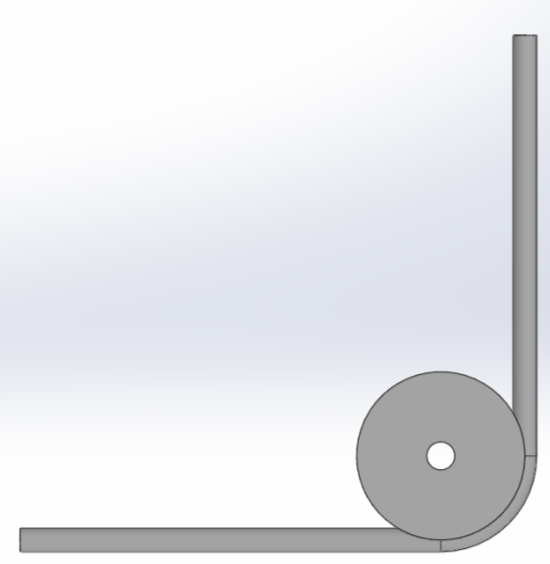 	Dynamique des ForcesÉchelle des forces : 1 mm pour 100 NII II = 5600 N → 56 mmQuestion n° 11 : 	Déterminer les intensités des forces mesurées à partir du dynamique.Mesure II II = 56 mm → 5600 NMesure II II = 79 mm → 7900 NA.3. Exploitons les résultats de l'étude mécanique - Choix du treuil.Extrait du catalogue Goliath – Treuils à cliquet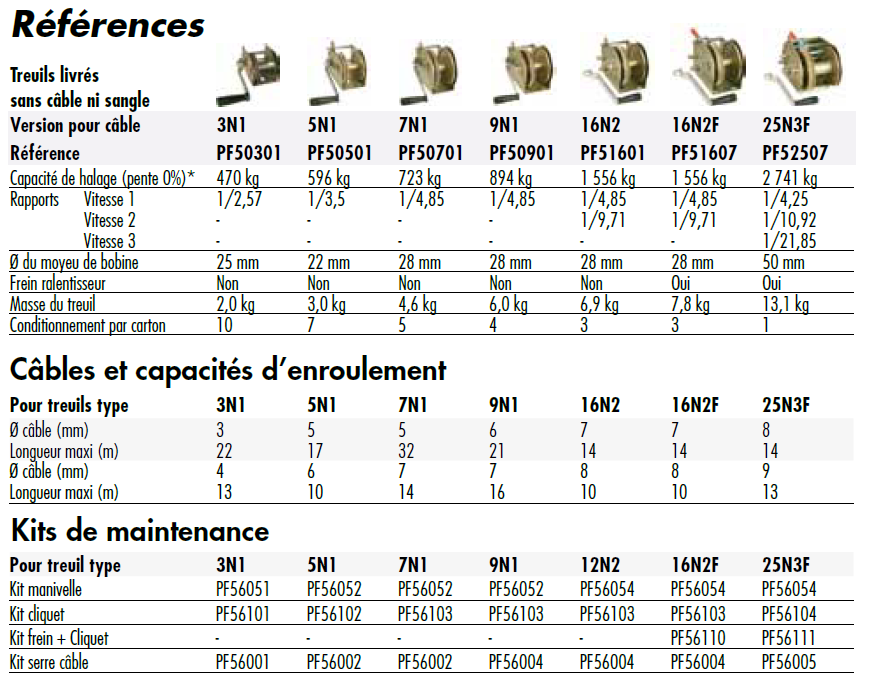  Important : 16N2F et 25N3F sont dotés d'un frein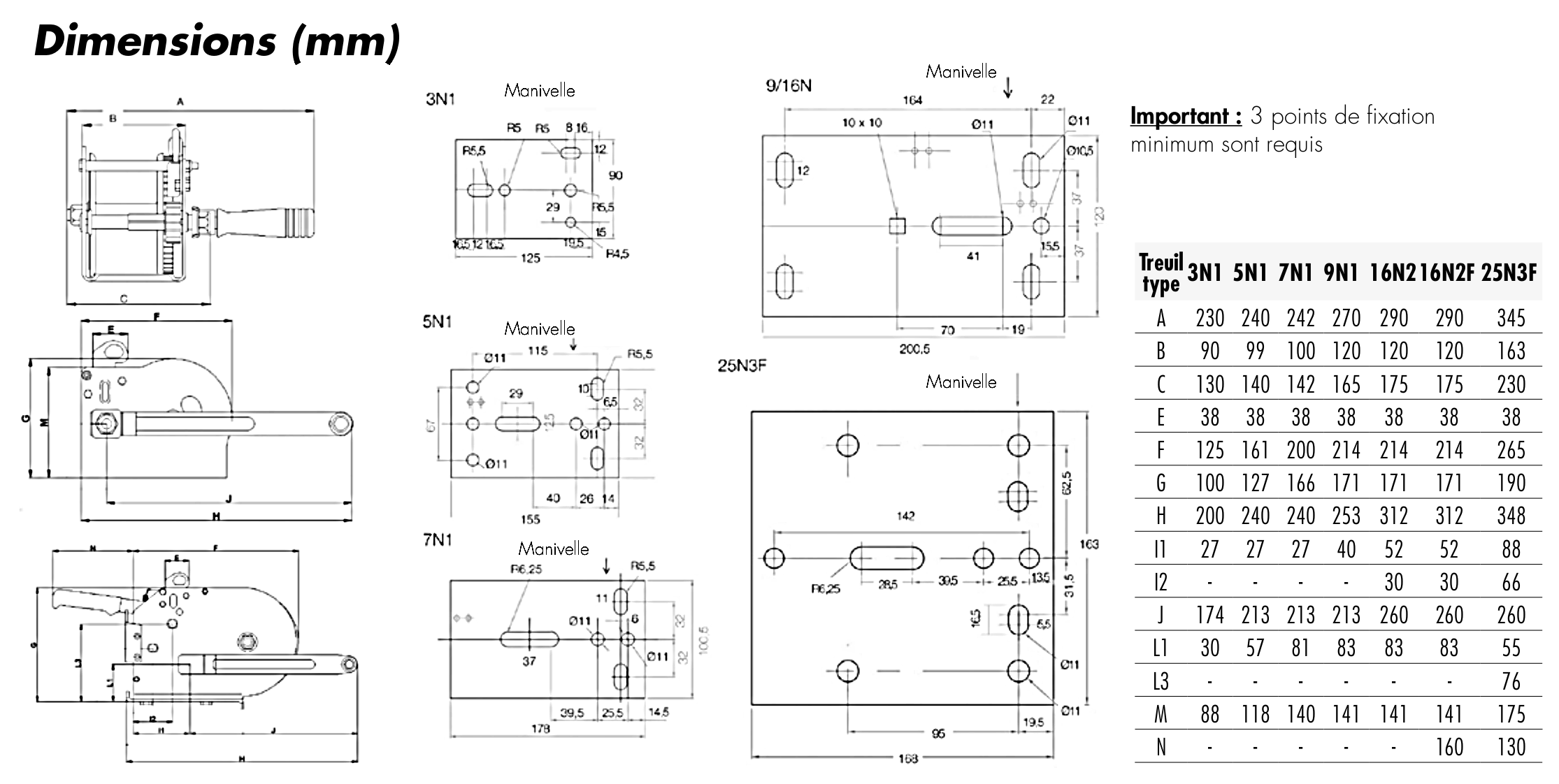 Question n° 12 : 	Calculer la capacité de tirage (capacité de halage) du treuil en kg sachant que le coefficient de sécurité est de 2,5 et en supposant que la force du treuil sur le câble  soit de 5600 N.L'effort du câble est de 5600 N et le coefficient de sécurité de 2,5.La capacité de tirage doit donc être au minimum de : 5 600 x 2,5 = 14 000 NSachant que p = m x g, par conséquent m = p / g = 14 000 / 10 = 1 400 kg.Question n° 13 : 	Choisir dans l'extrait du catalogue ci-contre la référence du ou des treuils qui permettront de fournir l'effort déterminé dans la question précédente. Justifier votre choix. La capacité de halage doit être au moins égale à 1400 kg, on choisira le treuil de capacité 1 556 kg soit PF51601 ou PF51607.Référence : PF51601 ou PF51607Deuxième partie :B. Détermination de la course du seuil de chargement mobile et vérification de la fréquence de rotation de la manivelle du treuil.Temps conseillé : 70 minCette partie a pour objectif :- de déterminer la course utile du câble du treuil de relevage.- de vérifier la fréquence de rotation de l'utilisateur pour lever le seuil mobile en 1 minute.	(Voir schéma cinématique en couleur page 6/18)Question n° 14 : 	Identifier les mouvements des sous-ensembles suivants en précisant les centres de liaison si-nécessaire.B.1. Recherche de la course utile du câble du treuil de levageLe dessin page 13/17 représente la table en position haute et en position basse à l’échelle 1 : 8 .Question n° 15 : 	Déterminer les trajectoires suivantes et les tracer sur le dessin en page 13/17.Question n° 16 : 	Mesurer l'angle de débattement du sous-ensemble SE2 entre la position haute et la position basse du seuil mobile. =  75,87°Question n° 17 : 	Tracer le câble en bleu dans la position haute du seuil mobile entre le point T et E sur le dessin en page 13/17.Attention : Le câble n'est pas en contact avec la poulie de guidage (2).Question n° 18 : 	Tracer le câble en vert dans la position basse du seuil mobile entre le point T et E sur le dessin en page 13/17.Attention : Le câble est en contact avec la poulie de guidage (2).Question n° 19 : 	Déterminer la longueur du câble en position haute puis en position basse du seuil mobile en fonction de l’échelle et en déduire la course utile du câble en millimètres.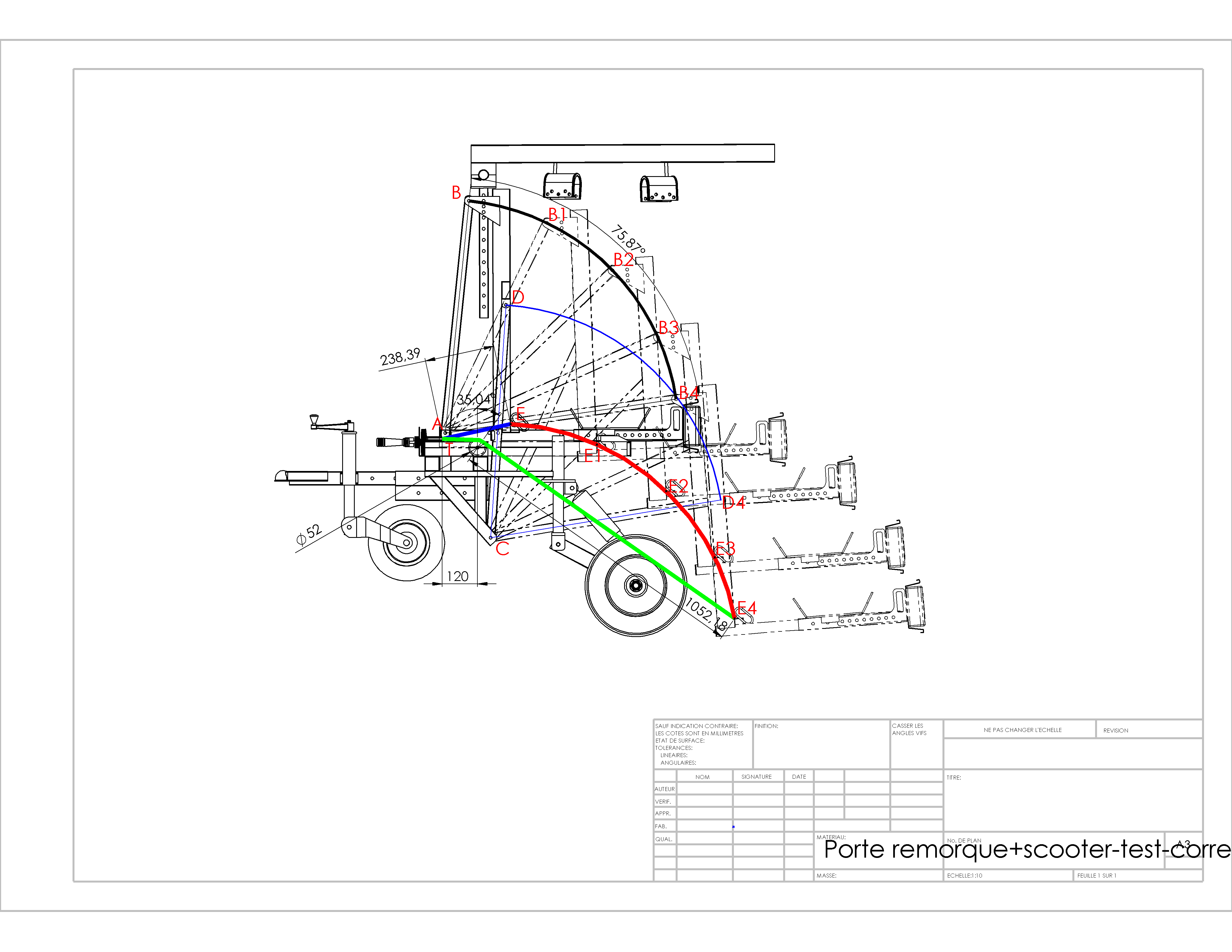 B.2. Recherche de la fréquence de rotation de l'utilisateur sur le treuil.Le cahier des charges nous impose un passage de la position haute à la position basse en 1 minute environ, nous allons déterminer la fréquence de rotation que doit imposer l'utilisateur à la manivelle du treuil.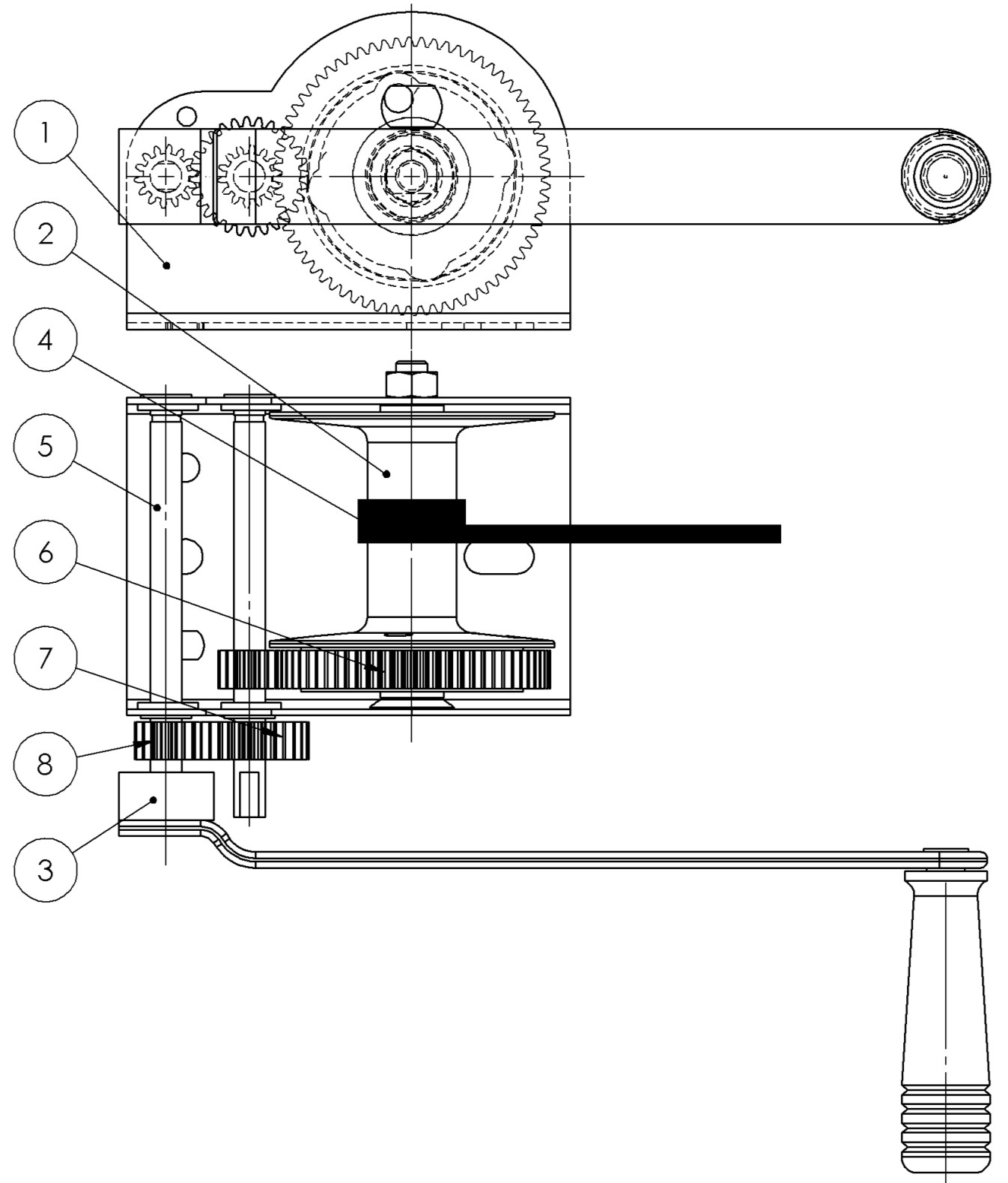 Question n° 20 : 	Calculer la vitesse linéaire  du point N appartenant au câble par rapport au treuil. On supposera que la longueur utile du câble est de 950 mm.Le temps nécessaire pour passer de la position haute à la position basse est estimé à 1 minute.Utiliser la formule ; =   =	(avec en mm/s, distance en mm et temps en s.) = d / t  = 950 / 60 = 15,83 mm/s = 15,83 mm/sQuestion n° 21 : 	Calculer la vitesse angulaire de sortie  du tambour (2) sachant que le diamètre du moyeu du tambour mesure Ø28 mm.Supposons que  = 16 mm/sUtiliser la formule ; =  	(avec en mm/s,  en rad/s et  en mm.)=   donc  =  / Rmoyeu                                     = 16 / 14                         = 1,14 rad/s  =  = 1,14 rad/sQuestion n° 22 : 	Convertir cette vitesse angulaire de sortie en tours par minutes (tr/min).On suppose  = 1,14 rad/sUtiliser la formule ; =  	(avec  en tr/mn et  en rad/s)=     donc    = 60 x  / (2 x )                                     = 60 x 1,14 / (2 x )                                     = 10,89 tr/mn  =  = 10,89 tr/mn	L'étude mécanique nous a permis de choisir un treuil possédant 2 entrées.Question n° 23 :	Calculer le rapport correspondant à l'entrée A et B.Utiliser la formule ;  = ZRouesMenantes / ZRouesMenées 	(avec  en nombre de dents)rA = Z8 x Z8 / Z7 x Z6 = (14 x 14) / (28 x 68) = 196 / 1904 = 1 / 9,71rB = Z8 / Z6 = 14 / 68 = 1 / 4,85r (entrée A) =  1 / 9,71	               r (entrée B)  =  1 / 4,85Question n° 24 :	Déterminer la correspondance entre les rapports de vitesses donnés dans l'extrait du catalogue Goliath page 11/17 et les rapports r (entrée A) et r (entrée B) calculés ci-dessus.r (entrée A) =  Vitesse 2r (entrée B) =  Vitesse 1Question n° 25 : 	Calculer la vitesse de rotation de l'arbre d'entrée A du treuil en tours par minutes.Afin de limiter l'effort de l'utilisateur sur la manivelle, le rapport r(entrée A) = 1/9,71 sera privilégié.Utiliser la formule ; =  = ωentrée/ωsortie	(avec  en tr/mn et  en rad/s)=     donc Nentrée = Nsortie / rA                                             Nentrée = 10,89 x 9,71                                              Nentrée = 105,74 tr/mn  =  = 105,74 tr/mnQuestion n° 26 : 	Convertir la vitesse de rotation de l'arbre d'entrée en tours par secondes (tr/s).Cette vitesse de rotation vous semble-t-elle acceptable pour l'utilisateur ?Nentrée = 105,74 tr/mnNentrée = 105,74 / 60Nentrée = 1,76 tr/sCette vitesse de rotation est tout à fait acceptable pour l'utilisateur.Troisième partie :C. Vérification de la dimension du câble et du seuil mobile.Temps conseillé : 30 minCette partie va nous permettre de vérifier si le câble existant permet de reprendre l’augmentation de la charge supplémentaire dans le cadre de l’augmentation de la gamme.Données pour l’étude de Résistance des Matériaux :La résistance élastique du matériau du câble est Re = 800 MPa  avec  On prendra un coefficient de sécurité tel que : s = 5.La valeur de l’effort dans le câble est égale à 5600 NOn rappelle que : 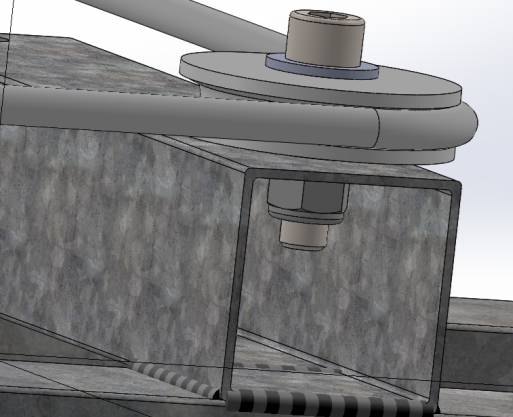 C.1. Vérification de la dimension du câble.Question n° 27 : 	Identifier le type de sollicitation que supporte le câble en entourant la bonne réponse.	Traction	Compression	Cisaillement	Flexion	TorsionQuestion n° 28 : 	Calculer la résistance pratique à l’extension Rpe en tenant compte du coefficient de sécurité s.Rpe = 800/5 = 160 Mpa	Question n° 29 : 	Calculer la section du câble s en mm².S = 3.14 x (7/2) = 38,5 mm²	Question n° 30 : 	Calculer la contrainte  avec = 5600/38,5 = 145Mpa	Question n° 31 : 	Vérifier que la condition de résistance est respectée < Rpe	Question n° 32 : 	Conclure sur le dimensionnement du câbleLe câble présente une aptitude mécanique suffisante pour reprendre l’augmentation de la charge dans le cadre de l’élargissement de la gamme	C.2. Solution constructive du seuil mobile.Pour avoir une idée plus précise de la nouvelle sollicitation sur le seuil mobile, une simulation sur un logiciel de résistance des matériaux est effectuée.L’analyse par éléments finis de la structure du seuil mobile met en évidence la zone de plus fortes contraintes.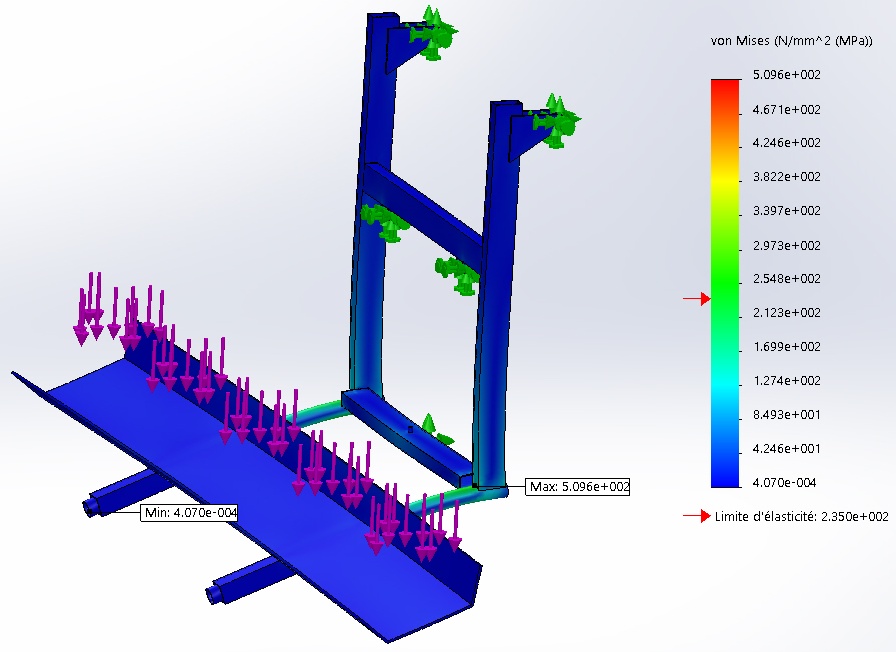 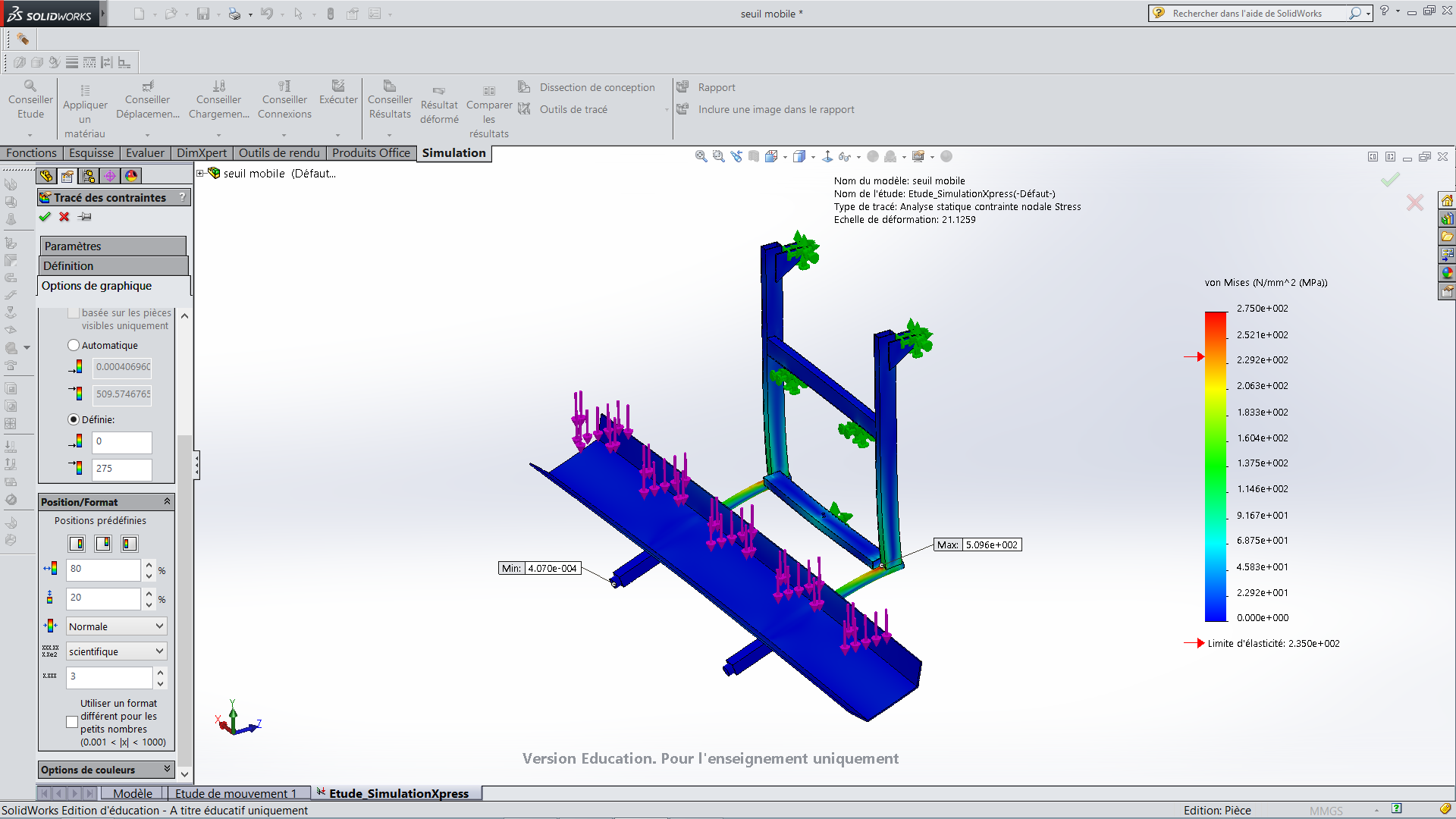 Question n° 33 : 	Identifier sur le schéma ci-dessus les zones de contrainte maximale sollicitant le seuil mobile, en les entourant en rouge.Question n° 34 : 	Relever la contrainte maximale sollicitant le seuil mobile en MPa. = 509,6 MPaQuestion n° 35 : 	Rechercher le comportement du seuil mobile en comparant la contrainte maximale et la résistance élastique du matériau (S235).La contrainte  est très supérieure à la résistance élastique du matériau utilisé, le seuil mobile cassera sous l'effet de la charge au niveau des zones de contrainte maximale.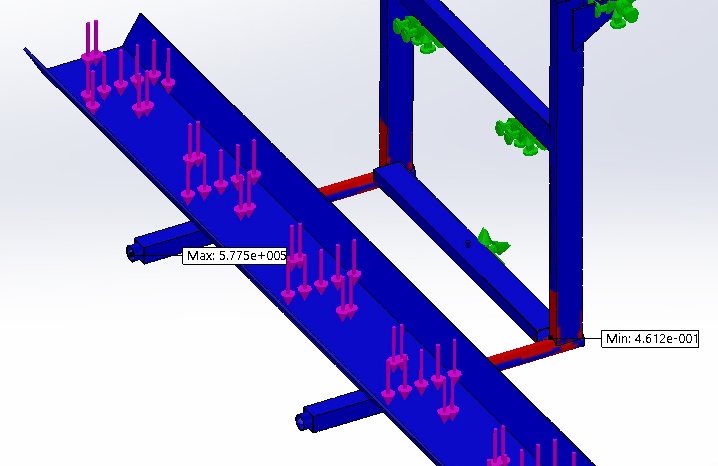 Sur le schéma ci-dessus, la simulation met en évidence en rouge les zones sollicitées dont le coefficient de sécurité (s = 2,5) n'est pas respecté selon le cahier des charges.Question n° 36 : 	Relever le coefficient de sécurité minimal du seuil mobile.  = 0,4612Question n° 37 : 	Proposer une solution constructive permettant de rigidifier le seuil mobile, soit sous forme de croquis, soit sous forme d’une explication succincte.ActionPoint d’applicationDroite d’actionSensIntensité en NA? (AB toléré)??B? (AB toléré)??ActionPoint d’applicationDroite d’actionSensIntensité en NGverticale4000BAB? (........ toléré)?D        CD? (........ toléré)?E?ActionPoint d’applicationDroite d’actionSensIntensité en NMverticale5600Nhorizontale←?L???	Visualiser la vidéo U11-2017-Présentation pour appréhender le principe de fonctionnement.	Les liaisons entre chaque sous-ensemble sont des liaisons pivots sauf pour la liaison entre le câble et le sous-ensemble SE1 qui sera considérée comme une liaison pivot glissant de centre H.Mvt SE2/SE1 : Mouvement de rotation de centre AMvt SE3/SE1 : Mouvement de rotation de centre CMvt SE2/SE4 : Mouvement de rotation de centre BMvt SE3/SE4 : Mouvement de rotation de centre DT B Є SE2 / SE1 : Arc de cercle de centre A ( et rayon AB)T D Є SE3 / SE1 : Arc de cercle de centre C ( et rayon CD)Lcâble (position haute) = TE = 238,39 mmLcâble (position basse) = TE4 = 120 + ( x 52 x 35,04 / 360) + 1052,18 = 1188,08 mmCourse utile du câble = Lcâble (position basse) - Lcâble (position haute)  =(justifier votre réponse) = 1188,08 - 238,39 = 949,69 mméchelle du dessin : 1 : 8échelle du dessin : 1 : 2Proposition sous forme de croquisProposition sous forme d'une explication succincte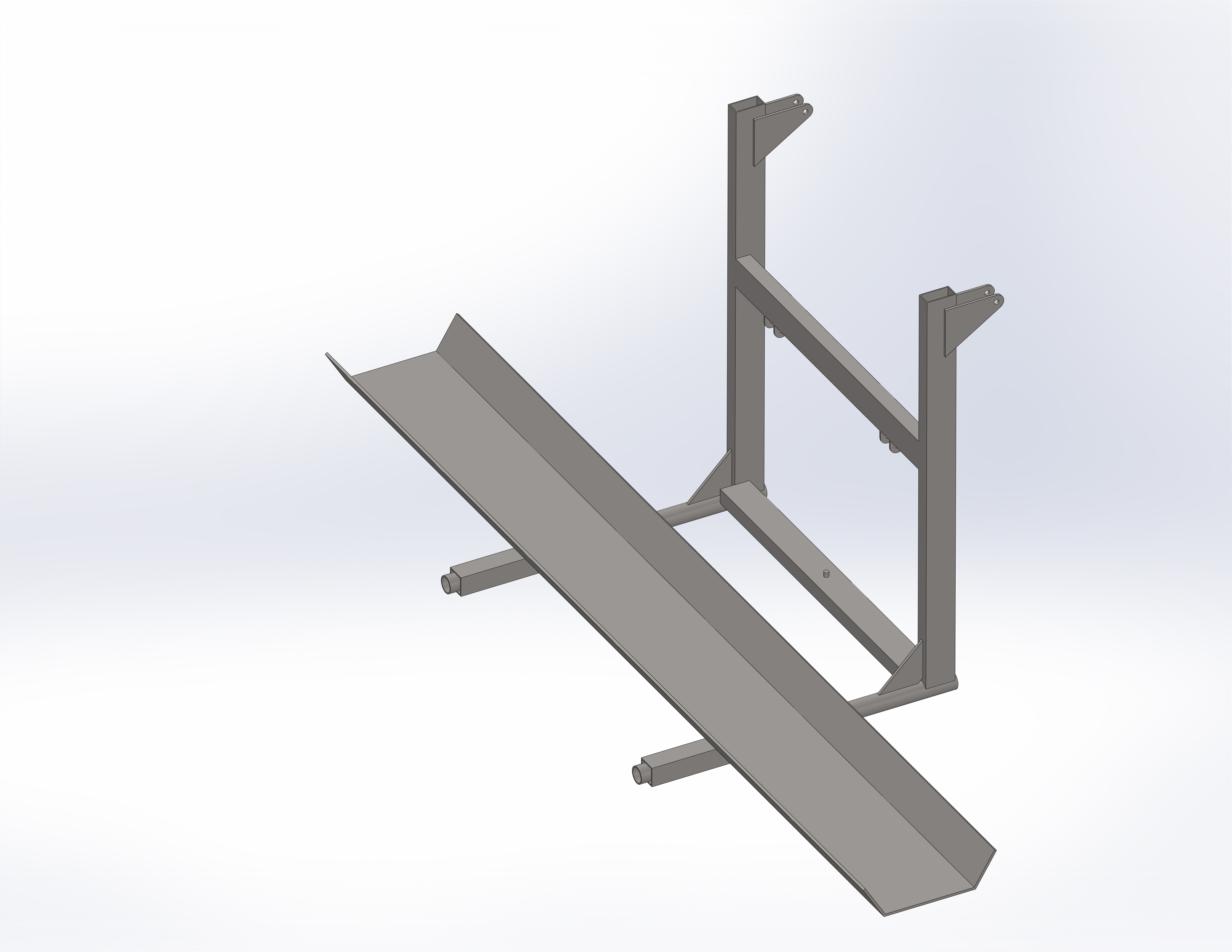 Pour rigidifier le seuil mobile au niveau des zones fortement sollicitées, nous pouvons ajouter une nervure soudée au niveau de l'angle à 90 degrés d'une longueur correspondant à la zone qui ne respecte pas le coefficient de sécurité de 2,5.		